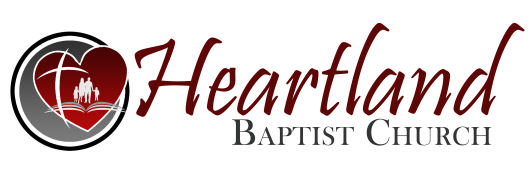 Biblical ELEMENTS of Music PART 2Psalm 40:1-3Music Should Have a Biblical _______________Music Should Have a Biblical _______________It Should Pass the TEST of ______________________II Timothy 3:5 Form – appearance…It is a __________, empty _____________ of piety and religion, which discovers itself in: External ______________, ___________________ of the Christian faith, External show of _____________________, Great zeal for certain aspects of _______________.Denying the power thereof… It imposes no _____________ on their _____________ and carnal __________________; but in all respects, except in the ____________ of religion, they live as if they had none. …FROM SUCH TURN AWAY!!!John 15:19; I John 2:15-17The believer is ____ the world but ought not to be ____ the world — because the Lord has chosen us ________ ____ the world.The believer is to “LOVE NOT the world, neither the THINGS that are IN the world.” It refers to the “world ___________ {_______________ (guiding principles, thoughts and attitudes)} and ______________ (activities),” which is the dominion of Satan. I John 2:16 defines the world (in its bad sense) as:The LUST of the _____________. (Sins that please the _____________ old nature of man)The LUST of the ____________. (Sins of _____________________, greed and materialism)The PRIDE of _______________. (Sins of thinking of oneself more ______________ than one ought to)I John 2:17 teaches that doing the WILL of God is the most important and most enduring thing we can do. According to James 4:4, worldliness is spiritual _________________. Romans 12:2 instructs us to be “not __________________ to this world.” James 1:27 defines pure religion from a personal point of view as the Christian keeping himself _________________ from the world. A _______________ believer is one given over to pleasing the “___________,” the old sinful nature. The works of the flesh are listed in Galatians 5:19-21. ADULTERY: Immoral physical relations with someone other than your spouse; violating your marriage covenant.		               FORNICATION: Harlotry; immoral physical relations before marriage between single persons. 	             	UNCLEANNESS: Impurity (physically or morally); covers other immoral sins not involved with another person (such as pornography).                                                                           LASCIVIOUSNESS: Licentiousness...has the idea of ready to sin at any time. This is someone who flaunts their immorality, throwing off all restraint. They are without shame, propriety or embarrassment. Public and open uncleanness.			IDOLATRY: Sorcery; worship of any god other than the LORD God.WITCHCRAFT: Service and worship of occult and spiritual powers apart from the LORD God.		 HATRED: Attitude of heart and is an inner motivation for the ill treatment of others.			VARIANCE: Quarrel, wrangling (engagement in a long, complicated argument or dispute).			EMULATIONS: Contentious rivalry.WRATH: Passion, angry heat, anger boiling up; flash of anger.	STRIFE: Contention; partisan and factious spirit; divided; schismatic; selfish ambition.SEDITIONS: Standing apart; divisions.HERESIES: Disunity; wrongful dividing over opinions.ENVYINGS: Grief at someone else's good; bitterness because someone else has something and we don't.MURDERS: slaughter; take someone's life. DRUNKENNESS: Intoxicated; dissipation (wastefulness).	REVELINGS: Unrestrained partying; out of control to the point of being a nuisance to others.ADULTERY: Immoral physical relations with someone other than your spouse; violating your marriage covenant.		                 FORNICATION: Harlotry; immoral physical relations before marriage between single persons. 	             	UNCLEANNESS: Impurity (physically or morally); covers other immoral sins not involved with another person (such as pornography).                                                                           LASCIVIOUSNESS: Licentiousness...has the idea of ready to sin at any time. This is someone who flaunts their immorality, throwing off all restraint. They are without shame, propriety or embarrassment. Public and open uncleanness.			IDOLATRY: Sorcery; worship of any god other than the LORD God.WITCHCRAFT: Service and worship of occult and spiritual powers apart from the LORD God.		 HATRED: Attitude of heart and is an inner motivation for the ill treatment of others.			VARIANCE: Quarrel, wrangling (engagement in a long, complicated argument or dispute).			EMULATIONS: Contentious rivalry.WRATH: Passion, angry heat, anger boiling up; flash of anger.	STRIFE: Contention; partisan and factious spirit; divided; schismatic; selfish ambition.SEDITIONS: Standing apart; divisions.HERESIES: Disunity; wrongful dividing over opinions.ENVYINGS: Grief at someone else's good; bitterness because someone else has something and we don't.MURDERS: slaughter; take someone's life. DRUNKENNESS: Intoxicated; dissipation (wastefulness). REVELINGS: Unrestrained partying; out of control to the point of being a nuisance to others.